ANEXO VAcuerdo para publicación de Trabajo/Tesis/Tesina Final de Carrera (TFC) en la Biblioteca Digital Académica de la Universidad Nacional del SurDatos de la TFCTítulo:Carrera:Departamento Académico:Palabras clave (separadas por ;):Fecha de defensa de la tesis:Fecha de entrega de la versión impresa y digital:Datos del autorApellido y nombre del autor:Tipo y número de documento del autor:Correo electrónico del autor:Afiliación institucional del autor:Datos del o los Docente (es) (Co) Asesor(es)Apellido y nombre del Docente Asesor:Tipo y número de documento del Docente Asesor:Correo electrónico del Docente Asesor:Afiliación institucional del Docente  Asesor:Apellido y nombre del Docente (Co) Asesor:Tipo y número de documento del Docente (Co) Asesor:Correo electrónico del Docente (Co) Asesor:Afiliación institucional del Docente (Co) Asesor:En calidad de titular de los derechos de autor del documento de TFC cuya descripción antecede, autorizo a la Universidad Nacional del Sur en forma gratuita y no exclusiva, sin resarcimiento alguno a:1. Transformar el documento de tesis, en la medida en que ello sea necesario, para permitir su preservación y accesibilidad en formatos electrónicos, así como para la incorporación de elementos de seguridad y/o identificación de procedencia;2. Almacenar la TFC en servidores de la Universidad Nacional del Sur a los efectos de seguridad y preservación;3. Publicar gratuitamente la TFC en medio electrónico para fines de lectura, impresión y/o descarga por Internet, a título de divulgación de la actividad que surge en el marco del trabajo requerido por la Universidad Nacional del Sur para obtener el título de grado respectivo.El autor declara que la Universidad Nacional del Sur se encuentra libre de todo tipo de responsabilidad, sea civil, administrativa o penal, que pudiera surgir frente a cualquier reclamo o demanda referida a la TFC por parte de terceros, asumiendo dicha responsabilidad de forma exclusiva.El autor declara haber verificado coincidencia entre las versiones impresa y digital entregadas a la Universidad Nacional del Sur.El autor podrá solicitar por nota adjunta y con causa justificada un período de retraso temporal en la publicación de la TFC en medio electrónico, aplicable a partir de la fecha de aprobación de esta, especificando el plazo solicitado.La TFC será publicada en formato electrónico bajo la siguiente licencia Creative Commons (marcar con una cruz la licencia seleccionada):Nota: si el autor no marca ninguna licencia Creative Commons, la Biblioteca Digital Académica de la Universidad Nacional del Sur adopta   Atribución – No Comercial – Sin Obra Derivada (by-nc-nd): No se permite un uso comercial de la obra original ni la generación de obras derivadas.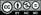 ( )  Atribución (by): Se permite cualquier explotación de la obra, incluyendo la explotación con fines comerciales y la creación de obras derivadas, la distribución de las cuales también está permitida sin ninguna restricción. Esta licencia es una licencia libre según la Freedom Defined.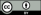 ( )  Reconocimiento – Compartir Igual (by-sa): Se permite el uso comercial de la obra y de las posibles obras derivadas, la distribución de las cuales se debe hacer con una licencia igual a la que regula la obra original. Esta licencia es una licencia libre según la Freedom Defined.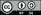 ( )  Atribución – No Comercial (by-nc): Se permite la generación de obras derivadas siempre que no se haga con fines comerciales. Tampoco se puede utilizar la obra original con fines comerciales. Esta licencia no es una licencia libre.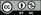 ( )  Atribución – No Comercial – Compartir Igual (by-nc-sa): No se permite un uso comercial de la obra original ni de las posibles obras derivadas, la distribución de las cuales se debe hacer con una licencia igual a la que regula la obra original. Esta licencia no es una licencia libre.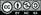 ( )  Atribución – Sin Obra Derivada (by-nd): Se permite el uso comercial de la obra pero no la generación de obras derivadas. Esta licencia no es una licencia libre.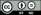 ( )  Atribución – No Comercial – Sin Obra Derivada (by-nc-nd): No se permite un uso comercial de la obra original ni la generación de obras derivadas. Esta licencia no es una licencia libre, y es la más cercana al derecho de autor tradicional.Lugar y Fecha:			 			Firma y aclaración del autor: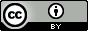 Esta obra está bajo una  Licencia Creative Commons Atribución 4.0 Internacional.